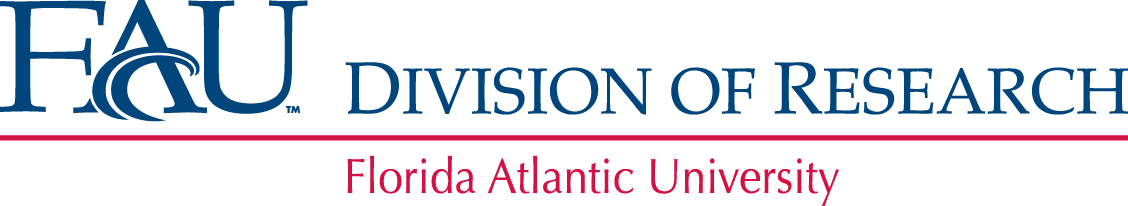 AGREEMENTAs a participant of the FAU Mentoring program, the MENTEE and MENTOR agree toSubmit an extramural grant proposal that follows the rules outlined for the mentoring programAttend any required workshopsAdhere to all requirements, as outlined in the FAU Mentoring Program guidelines.Signed:__________________________					________________________Mentor (Print)								Mentee (Print)__________________________					________________________Mentor (Signature)							Mentee (Signature)__________________________					________________________Date									DateLast updated: 8/23/18